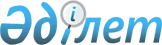 Об утверждении состава аптечки первой помощи для оказания неотложной 
медицинской помощи населению
					
			Утративший силу
			
			
		
					Приказ Министра здравоохранения Республики Казахстан от 20 декабря 2004 года № 876. Зарегистрирован Министерством юстиции Республики Казахстан 12 января 2005 года № 3358. Утратил силу приказом Министра здравоохранения Республики Казахстан от 24 мая 2010 года № 377

     Сноска. Утратил силу приказом Министра здравоохранения РК от 24.05.2010 № 377.     В соответствии с подпунктом 10) статьи 6 Закона Республики Казахстан «О лекарственных средствах»,  ПРИКАЗЫВАЮ: См. K090000193

     1. Утвердить прилагаемый состав аптечки первой помощи для оказания неотложной медицинской помощи населению. 

     2. Считать утратившим силу приказ Председателя Агентства Республики Казахстан по делам здравоохранения от 18 апреля 2000 года № 225 «Об утверждении состава аптечки первой помощи (автотранспортной)», зарегистрированный в Министерстве юстиции Республики Казахстан 24 мая 2000 года № 1138. 

     3. Комитету фармации (Пак Л.Ю.) направить настоящий приказ на государственную регистрацию в Министерство юстиции Республики Казахстан. 

     4. Административному департаменту (Акрачкова Д.В.) после государственной регистрации в Министерстве юстиции Республики Казахстан обеспечить официальное опубликование настоящего приказа в средствах массовой информации. 

     5. Контроль за исполнением настоящего приказа возложить на первого вице-министра Аканова А.А. 

     6. Настоящий приказ вступает в силу со дня его официального опубликования.      Министр                                           Утвержден 

                             приказом Министра здравоохранения  

                                    Республики Казахстан 

                                от 20 декабря 2004 года N 876 

                           «Об утверждении состава аптечки первой  

                                 помощи для оказания неотложной  

                                  медицинской помощи населению»                   Состав аптечки первой помощи  

      для оказания неотложной медицинской помощи населению      Примечание: 

     Необходимо наличие в аптечке данного Перечня медикаментов с инструкцией по применению. 

     Лекарственные средства должны быть сложены в полиэтиленовый патронташ и хранится в корпусе из медицинского полипропилена. 

     Не допускается произвольная замена указанных в Перечне лекарственных средств и изделий медицинского назначения и применение лекарственных средств с поврежденной маркировкой и истекшим сроком годности. 

     Аптечка первой помощи для оказания неотложной медицинской помощи населению подлежит своевременному пополнению.
					© 2012. РГП на ПХВ «Институт законодательства и правовой информации Республики Казахстан» Министерства юстиции Республики Казахстан
				№ п/п Наименование  Едини- 

ца измере-ния Ко- 

ли- 

чест- 

во Способ применения Средства при болях в области сердца Средства при болях в области сердца Средства при болях в области сердца Средства при болях в области сердца Средства при болях в области сердца 1. Валидол таблетки 0,06 № 10  уп 1 При болях в области  

сердца одна таблетка 

сублингвально (под язык)  

до полного рассасывания 2. Нитроглицерин таблетки 0, 0005 № 10  уп 1 При острых болях в  

области сердца   1 таблетка  

сублингвально (под язык)  

до полного рассасывания Средства при обмороке (коллапсе) Средства при обмороке (коллапсе) Средства при обмороке (коллапсе) Средства при обмороке (коллапсе) Средства при обмороке (коллапсе) 3. Раствор аммиака   10% - 10 мл   фл 1 При обморочных состояниях  

поднести небольшой кусочек  

ваты или марли, смоченный 

раствором аммиака, к  

носовым отверстиям  

(на 0,5-1 сек) Противовоспалительные, обезболивающие средства Противовоспалительные, обезболивающие средства Противовоспалительные, обезболивающие средства Противовоспалительные, обезболивающие средства Противовоспалительные, обезболивающие средства 4. Ацетилсалици- 

ловая кислота таблетки 0,25 № 10  уп 1 При повышенной  

температуре по 1-2 таблетке 5. Метамизол  таблетки 0,5  № 10  уп 1 Для снятия боли по  

1-2 таблетке 6. Клемастин таблетки 1 мг уп 1 При признаках  

аллергической реакции 

(зуд, покраснение, отек  

кожных покровов и  

слизистых оболочек)  

принимать по 1 таблетке Средства при отравлениях  Средства при отравлениях  Средства при отравлениях  Средства при отравлениях  Средства при отравлениях  7. Уголь активированный 0,25 № 10 таблетки уп 10 При признаках  

отравлений (тошнота, боли 

в желудочно-кишечном  

тракте) принимается 1  

таблетка из расчета на    

1 кг веса, запивая обильно  

водой  8. Калия перманганат  3 г  фл 1 Наружно в качестве  

антисептического средства - 

водный раствор для  

промывания ран, раневых 

поверхностей (раствор  

слабо-розового цвета)  Средства, применяемые при травмах (ушибы, переломы, вывихи, 

ожоги), ранениях Средства, применяемые при травмах (ушибы, переломы, вывихи, 

ожоги), ранениях Средства, применяемые при травмах (ушибы, переломы, вывихи, 

ожоги), ранениях Средства, применяемые при травмах (ушибы, переломы, вывихи, 

ожоги), ранениях Средства, применяемые при травмах (ушибы, переломы, вывихи, 

ожоги), ранениях 9. Раствор йода спиртовый 5% - 10 мл фл 1 Наружно как антисептическое  

средство для обработки мелких повреждений кожи  

(ссадин, ран, открытой раны) 10. Раствор бриллиантового зеленого спиртовый 1% - 10 мл   фл 1 Наружно как антисептическое  

средство для обработки мелких повреждений кожи (ссадин,  

ран, вокруг открытой раны) 11. Раствор новокаина 0,5%  

5 мл № 10 уп 1 Для местной анестезии 12. Раствор пероксида (перекиси) водорода 3% - 25 мл фл Наружно как  

дезинфицирующее средство  

для промывания ран и  

ссадин, в качестве кровоостанавливающего  

средства при носовых  

кровотечениях - небольшой  

кусочек ваты или марли,  

смоченный раствором 

перекиси водорода, в носовые 

отверстия   13. Бинт марлевый стерильный 5x10 шт 1 Перевязочное средство,  

накладываемое на  

поверхность участков  

тела, при открытых ранах 14. Салфетки марлевые стерильные 45x29 шт 1 Для наложения на открытые  

раны или ожоги большой  

площади и временной  

остановки поверхностного  

кровотечения 15. Бинт марлевый нестерильный 5x10 шт 1 Перевязочное средство,  

накладываемое на  

поверхность участков тела,   

при отсутствии открытых  

ран или поверх стерильного  

бинта для его фиксации с 

целью иммобилизации   16. Вата медицинская, гигроскопическая   нестерильная 50 г шт 1 Для обработки раневой  

поверхности растворами  

бриллиантового зеленого  

спиртового или раствором  

йода спиртового и для  

смачивания раствором   

аммиака 17. Жгут кровоостанав- 

ливающий  шт 1 Для временной остановки 

кровотечения из крупных  

сосудов артерий конечностей. Накладывают выше места 

ранения, несколько раз  

обертывают вокруг  

конечности и закрепляют  

с помощью крючка или  

цепочки. Жгут может быть 

наложен не более чем на  

1,5 часа. Необходимо  

оставить записку с указанием  

времени наложения жгута и  

закрепить на жгуте 18. Лейкопластырь бактерицидный 2,5х7,2 3,8х3,8  шт шт 1 1 Для защиты и  

обеззараживания небольших  

повреждений кожи (ссадин,  

порезов, царапин). Способ  

применения: снять защитную  

пленку, на рану наложить  

марлевый тампон и приклеить  

лейкопластырь 19. Бинт эластичный трубчатый  

№1,   

№2,   

№ 3 шт     1 1 1 Для фиксации повязок: №1 - на пальцах, кисти  

взрослых, а также на кисти,  

стопе детей; № 2 - на кисти,  предплечье,  

стопе, локтевом,   

лучезапястном, голеностопном 

суставах, а также на плече,  

голени, коленном суставе  

детей; № 3 - на предплечье, плече,  

голени, коленном суставе 

взрослых, на бедре, голове  

детей   20. Шприцы инъекционные одноразового использования с иглами 5мл шт 2 21. Спирт этиловый 70% 30мл фл 1 Как антисептическое и  

дезинфицирующее средство Вспомогательные средства Вспомогательные средства Вспомогательные средства Вспомогательные средства Вспомогательные средства 22. Ножницы шт 1 23. Булавка шт 5 